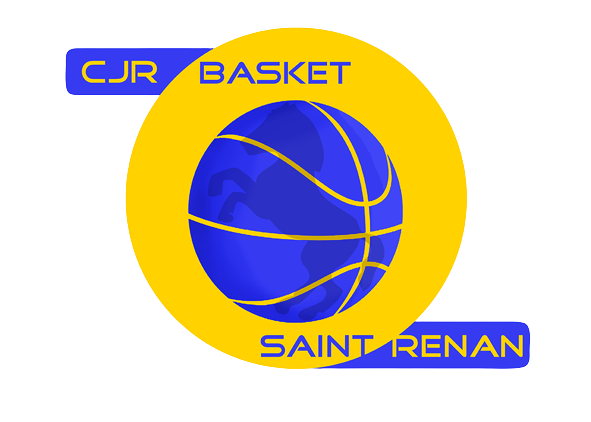 Grand retour   duRALLYE PEDESTRE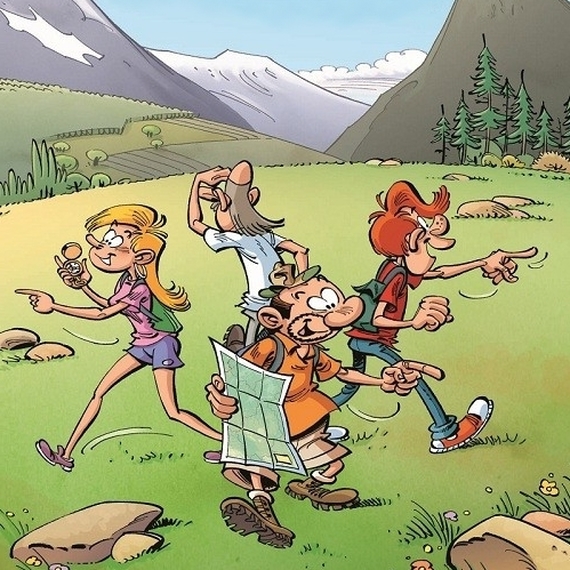 LE DIMANCHE 4 SEPTEMBRE JEUX DE PISTES-  JEUX EN ÉQUIPESRIGOLADE CONVIVIALITÉOn vous attend nombreux !Pour tous renseignements et inscriptions,  merci de contacter Manue Petisca  au : 	06 42 41 27 47ou  par mail :   			manue29290@hotmail.com   Une participation de 10€ par personne vous sera demandée (ravitaillement, apéritif et repas du midi) .Date limite des inscriptions : samedi 27 août.